Anticoagulation Clinic Patient Referral Form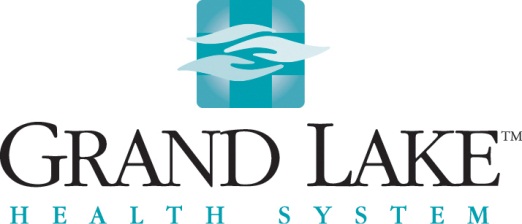 Grand Lake Health System200 St Clair Street, St Marys, OH 45885Phone: 419.394.7386	Fax: 419.394.9560Patient Information (please print)						Date: _____________________Patient Last Name: _____________________   First Name: _____________________   MI: _____   DOB: ________Patient Home Phone Number: (_____)_____-_______ and/or Patient Cell Phone Number: (_____)_____-_______Patient Address: _______________________________________________________________________________Indication / Goals for Anticoagulation (check all that apply) Long-term (current) use of anticoagulants		 Encounter for therapeutic drug monitoring Atrial Fibrillation: 	 Chronic	 Paroxysmal	 Persistent	 Unspecified Atrial Flutter:	 Typical	 Atypical	 Unspecified Treatment of Venous Thromboembolism (DVT / PE):	 DVT (vein _________); laterality _________)                                                                                                                							 Pulmonary embolism (PE) Prevention of Venous Thromboembolism:	 post general surgery	 post orthopedic surgery						 post major gynecological / urological surgery Valve Replacement:		 Prosthetic (type: _________)	 Xenogenic (type: _________)				 Other: (type:	_________) Post myocardial Infarction :	 Warfarin only	 Warfarin + ASA Coagulation Defects		 Factor V Leiden	 Antithrombin III Deficiency	 Protein C Deficiency Protein S Deficiency	 Antiphospholipid Syndrome	 20210A Mutation	 Enoxaparin Bridge Therapy: ___________________________________________________________________ Other: _____________________________________________________________________________________Goals of Therapy							Anticipated Duration of AnticoagulationTarget INR Range							 3 months 2-3 (ACCP recommended for VTE (DVT/PE), AFib, AMI, etc.)		 6 months 2.5-3.5 (specific types of mechanical valves or addition risk		 Indefinite     factors for thromboembolism: _________)				 Other: __________________________Recent Warfarin History						It will be very helpful to have results of most recent INRs and dosage	Next Scheduled INR: _________________Current dose and schedule: ______________________________________________________________________ INR / Date: _______ / _______; _______ / _______; _______ / _______; _______ / _______; _______ / _______Any other comments: __________________________________________________________________________ ____________________________________________________________________________________________Physician Authorization for ReferralThis serves as referral to Grand Lake Health System Anticoagulation Clinic and Collaborative Agreement to Monitor and Adjust Warfarin, Low Molecular Weight Heparin (LMWH), and Vitamin K per Protocol1Physician Name: _______________________________________ (please print)	Date/Time: _________________   Physician Phone Number: (_____)_____-_______	Fax Number: (_____)_____-_______Note: Patient to be followed by physician office until patient seen by anticoagulation clinic Please include most recent History & Physical and/or Consult Note with this referral 	 PHYSICIAN SIGNATURE:	________________________________________ (REQUIRED) 	 PATIENT SIGNATURE:	________________________________________ (REQUIRED) 	 PHARMACIST SIGNATURE:	________________________________________ (REQUIRED) Patient will be managed and dosed according to the most recent American College of Chest Physicians (ACCP) Clinical Practice Guidelines. If referring Physician not available in emergent situations, the Clinic Medical Director may be contacted to help assess and treat patient. Fax completed form to 419.394.4649. Excerpt from Department of Pharmacy Anticoagulation Clinic: Outpatient Anticoagulant Management Policy ACC-0011The consulting provider is ultimately responsible for overseeing the care of the referred patients. Collaboration with the Anticoagulation Clinic Pharmacist is essential in facilitating the quality and continuity of care for the patients. The provider should notify the Anticoagulation Clinic if any of the below listed items occur:When the patient is hospitalized and discharged. The Anticoagulation Clinic will not be responsible for anticoagulation management during this time.When the patient’s dosage is changed by a provider other than the Anticoagulation Clinic Pharmacist.When the patient is released from the referring provider’s care or discharged from anticoagulation therapy.The Anticoagulation Clinic Pharmacist is responsible to the consulting provider for the safe and efficient management of assigned patients. The clinic pharmacist will be responsible for the following:Ensuring all warfarin naive patients receive an initial education session with the designated written information and documentation within 2 weeks from enrollment.Reviewing need for ongoing anticoagulation therapy on all patient visits.Ordering appropriate labs, receiving and responding appropriately to lab results and communicating them to the provider and patient in a timely manner (within 24 hours).Adjusting medications and managing therapy according to the approved protocol.The Anticoagulation Pharmacist must complete or be in the process of completing the following to be credentialed to work in the Anticoagulation Clinic:Complete a clinic approved anticoagulation certification course approved by the Joint Township District Memorial Hospital Director of Pharmacy.Receive approval to practice in the Anticoagulation Clinic by the Joint Township District Memorial Hospital Director of Pharmacy.Complete 2 hours of CE credit per year related to outpatient anticoagulation management.Anticoagulation Clinic Pharmacists must keep up to date annually with ongoing changes in anticoagulation management.Random periodic evaluations of patient therapeutic management will be completed by the Anticoagulation Clinic Pharmacist and/or Medical Director and reported to the Joint Township District Memorial Pharmacy and Therapeutics Committee to ensure the protocol is adhered to.